Министерство образования Омской областиБюджетное профессиональное образовательное учреждение Омской области «Омский строительный колледж»РАБОЧАЯ ПРОГРАММа УЧЕБНОЙ ДИСЦИПЛИНЫОП.02. Электротехника и электроника программы подготовки специалистов среднего звенапо специальности 21.02.09 Гидрогеология и инженерная геологиябазовая подготовка 2018 г.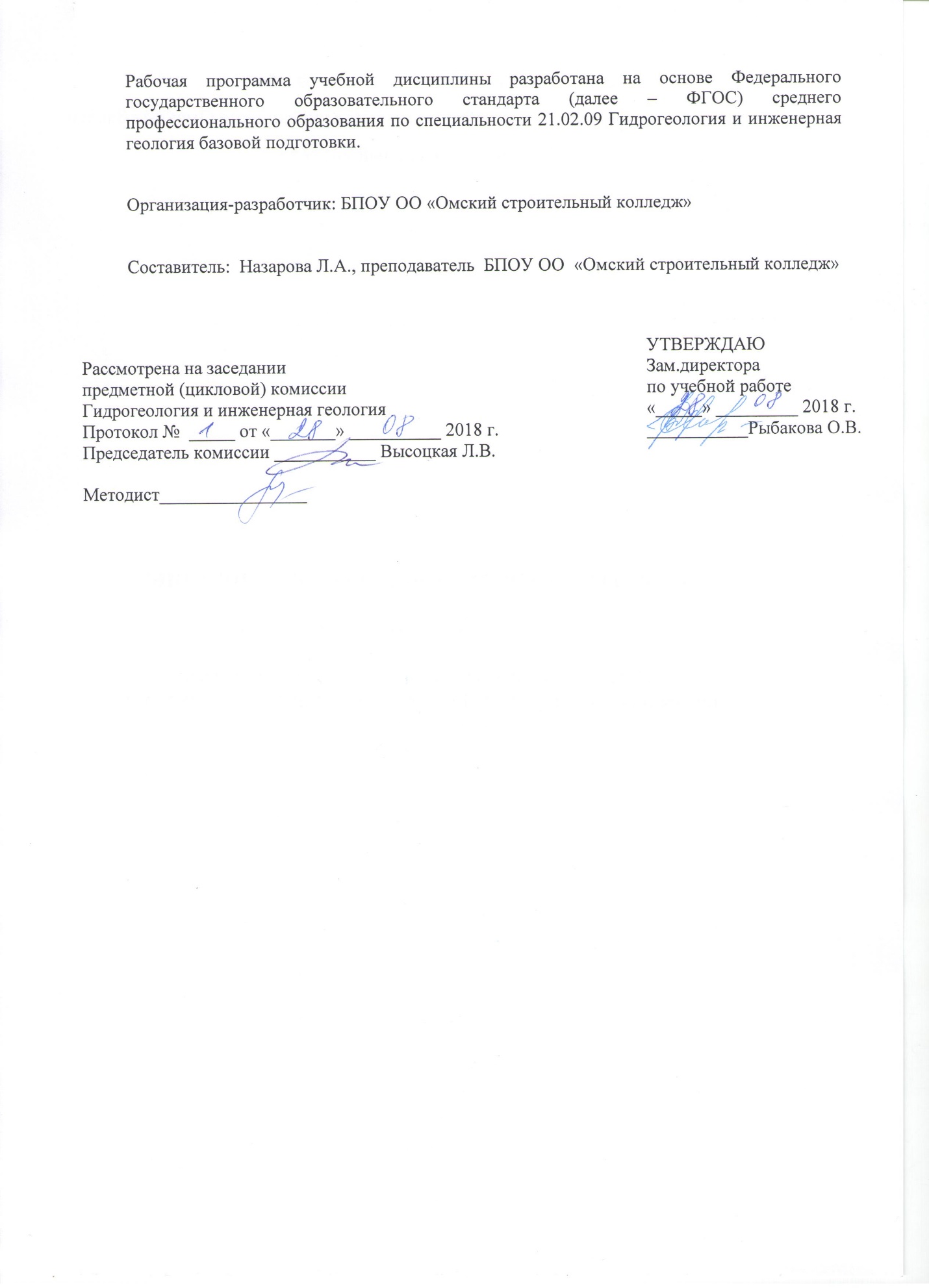 СОДЕРЖАНИЕ1. паспорт РАБОЧЕЙ ПРОГРАММЫ УЧЕБНОЙ ДИСЦИПЛИНЫ ОП.02 Электротехника и электроника1.1. Область применения рабочей программыРабочая программа учебной дисциплины является частью программы подготовки специалистов среднего звена в соответствии с ФГОС СПО по специальности 21.02.09 Гидрогеология и инженерная геология.Рабочая программа учебной дисциплины может быть использована в дополнительном профессиональном образовании (в программах повышения квалификации и переподготовки) и профессиональной подготовке работников в области строительства при наличии среднего (полного) общего образования.1.2. Место учебной дисциплины в структуре программы подготовки специалистов среднего звена: дисциплина входит в профессиональный цикл и является общепрофессиональной дисциплиной.1.3. Цели и задачи учебной дисциплины – требования к результатам освоения учебной дисциплины:В результате освоения учебной дисциплины обучающийся должен уметь:- подбирать устройства электронной техники, электрические приборы и оборудование с определенными параметрами и характеристиками;- правильно эксплуатировать электрооборудование и механизмы передачи движения технологических машин и аппаратов;- рассчитывать параметры электрических, магнитных цепей;- снимать показания и пользоваться электроизмерительными приборами и приспособлениями;- собирать электрические схемы;- читать принципиальные, электрические и монтажные схемыВ результате освоения учебной дисциплины обучающийся должен знать:  - классификацию электронных приборов, их устройство и область применения;- методы расчета и измерения основных параметров электрических, магнитных цепей;- основные законы электротехники;- основные правила эксплуатации электрооборудования и методы измерения электрических величин;- основы теории электрических машин, принцип работы типовых электрических устройств;- основы физических процессов в проводниках, полупроводниках и диэлектриках;- параметры электрических схем и единицы их измерения;- принципы выбора электрических и электронных устройств и приборов;- принципы действия, устройство, основные характеристики электротехнических и электронных устройств и приборов;- свойства проводников, полупроводников, электроизоляционных, магнитных материалов;- способы получения, передачи и использования электрической энергии;- устройство, принцип действия и основные характеристики электротехнических приборов;- характеристики и параметры электрических и магнитных полей.1.4. Количество часов на освоение рабочей программы учебной дисциплины:максимальной учебной нагрузки обучающегося__120__часов, в том числе:обязательной аудиторной учебной нагрузки обучающегося __80__ часов;самостоятельной работы обучающегося __40__ часов.2. СТРУКТУРА И СОДЕРЖАНИЕ УЧЕБНОЙ ДИСЦИПЛИНЫ2.1. Объем учебной дисциплины и виды учебной работы2.2. Тематический план и содержание учебной дисциплины   ОП.02 Электротехника и электроникаДля характеристики уровня освоения учебного материала используются следующие обозначения:1. – ознакомительный (узнавание ранее изученных объектов, свойств); 2. – репродуктивный (выполнение деятельности по образцу, инструкции или под руководством)3. – продуктивный (планирование и самостоятельное выполнение деятельности, решение проблемных задач)3. условия реализации УЧЕБНОЙ дисциплины3.1. Требования к минимальному материально-техническому обеспечениюРеализация учебной дисциплины требует наличия учебного кабинета «Электротехника»Оборудование учебного кабинета: - посадочные места по количеству обучающихся;- рабочее место преподавателя;- комплект учебно-наглядных пособий «Электротехника»;- объемные модели полупроводниковых приборов- устройство лабораторное по электротехнике  К 4822-. Львов.Технические средства обучения: - компьютер с лицензионным программным обеспечением, - мультимедиа проектор.3.2. Информационное обеспечение обученияОсновные источники:Кузовкин В.А., Электротехника и электроника: учебник для СПО/ В.А.Кузовкин, В.В.Филатов.- М. Издательство ЮРАЙТ, 2016.-431с. Электронная версияУхин Б.В., Гидравлические машины: насосы, вентиляторы, компрессоры и гидропривод : учебное пособие  / Б.В.Ухин, - М. : ИД «ФОРУМ» : ИНФРА-М, 2017, - 320с. – (Высшее образование) Мартынова И.О. Электротехника: лабораторно-практические работы: учеб. пособие для студентов ССУЗ/ / И.О. Мартынова – Реком ФГУ ФИРО – М,: Кнорус, 2017.- 136 с.Дополнительная литература:  4 Погодина Л.В. Инженерные сети, инженерная подготовка и оборудование территорий, зданий и стройплощадок: Учебник / Л.В.Погодина.- 3-е    изд.- М. Издательско- торговая корпорация  «Дашков и К», 2011.- 476с.Прошин Н.И., Лабораторно-практические  работы, М., 2009, 118с.Березкина Н.Г., Гусев В.И. Задачник по общей электротехнике с основами электроники. М., 2005г.Полещук В.И., Задачник по электротехнике и электронике. М.,ACADEMA,2004г.    Интернет-ресурсы: Сайт для электриков, http://www.electricalsite.ru/contents_books_0.html;  Физика , химия , математика студента и школьникам, http://www.ph4s.ru/index.htm3.3. Особенности организации обучения по дисциплине для инвалидов и лиц с ограниченными возможностями здоровьяВ соответствии с Федеральным законом №273-ФЗ «Об образовании в РФ» (ст. 79), педагогический состав ППССЗ знакомится с психолого- физиологическими особенностями обучающихся инвалидов и лиц с ограниченными возможностями здоровья, индивидуальными программами реабилитации инвалидов (при наличии). При необходимости осуществляется дополнительная поддержка преподавания тьюторами, психологом, социальным педагогом, социальными работниками, волонтерами.В соответствии с Письмом Министерства образования и науки Российской Федерации, Департамента государственной политики в сфере подготовки рабочих кадров и ДПО «О методических рекомендациях по организации профориентационной работы профессиональной образовательной организации с лицами с ограниченными возможностями здоровья и инвалидностью по привлечению их на обучение по программам среднего профессионального образования и профессионального обучения от 22 декабря 2017 г. n 06-2023», в курсе дисциплины (профессионального модуля) предполагается использовать социально- активные и рефлексивные методы обучения, технологии социо- культурной реабилитации с целью оказания помощи в установлении полноценных межличностных отношений с другими студентами, создания комфортного психологического климата в студенческой группе. Подбор и объяснение учебных материалов производятся с учетом предоставления материала в различных формах: аудиальной, визуальной, с использованием специальных технических и информационных систем, в том числе с использованием дистанционных технологий и электронного обучения.Освоение дисциплины лицами с ОВЗ осуществляется с использованием средств обучения общего и специального назначения (персонального и коллективного использования). Материально- техническое обеспечение предусматривает приспособление аудитории к нуждам лиц с ОВЗ. Обязательным условием организации образовательной деятельности при наличии студентов с ограниченными возможностями здоровья (слабослышащие) является использование специальных методов: при теоретическом обучении (мультимедийные презентации, опорные конспекты); при практическом обучении (наличие учебных пособий и дидактических материалов, позволяющих визуализировать задания, рекомендации преподавателя по их выполнению и критерии оценки).Текущий контроль успеваемости для обучающихся инвалидов и обучающихся с ограниченными возможностями здоровья имеет большое значение, поскольку позволяет своевременно выявить затруднения и отставание в обучении и внести коррективы в учебную деятельность.Учебно-методические материалы для самостоятельной работы обучающихся из числа инвалидов и лиц с ограниченными возможностями здоровья предоставляются в формах, адаптированных к ограничениям их здоровья и восприятия информации:Форма проведения аттестации для студентов инвалидов устанавливается с учетом индивидуальных психофизических особенностей. Для студентов с ОВЗ предусматривается доступная форма заданий оценочных средств, а именно:- в печатной и электронной форме (для лиц с нарушениями опорно- двигательного аппарата);- в печатной форме или электронной форме с увеличенным шрифтом и контрастностью (для лиц с нарушениями слуха, речи, зрения);- методом чтения ассистентом задания вслух (для лиц с нарушениями зрения);При необходимости для обучающихся с инвалидностью процедура оценивания результатов обучения может проводиться в несколько этапов, рекомендуется предусмотреть для них увеличение времени на подготовку к зачетам и экзаменам, а также предоставлять дополнительное время для подготовки ответа на зачете/экзамене. Возможно установление образовательной организацией индивидуальных графиков прохождения промежуточной аттестации обучающимися инвалидами и обучающимися с ограниченными возможностями здоровья.Для таких студентов предусматривается доступная форма предоставления ответов на задания, а именно:- письменно на бумаге или набором ответов на компьютере (для лиц с нарушениями слуха, речи);- выбором ответа из возможных вариантов с использованием услуг ассистента (для лиц с нарушениями опорно- двигательного аппарата);- устно (для лиц с нарушениями зрения, опорно- двигательного аппарата)Для студентов с ограниченными возможностями здоровья предусмотрены следующие оценочные средства:Студентам с ограниченными возможностями здоровья увеличивается время на подготовку ответов к зачёту, разрешается готовить ответы с использованием дистанционных образовательных технологий.Индивидуальный подход на всех этапах обучения (при опросе, индивидуальные домашние задания, посильная работа на занятии; обязательная оценка положительных результатов даже небольшого вида деятельности)Максимальное использование наглядности, опорных схем, конспектов, рисунков, таблиц, карт, компьютера, интерактивной доски.4. Контроль и оценка результатов освоения УЧЕБНОЙ ДисциплиныКонтроль и оценка результатов освоения учебной дисциплины осуществляется преподавателем в процессе проведения практических занятий и лабораторных работ, тестирования, а также выполнения обучающимися индивидуальных заданий, проектов, исследований.стр.ПАСПОРТ РАБОЧЕЙ ПРОГРАММЫ УЧЕБНОЙ ДИСЦИПЛИНЫ4СТРУКТУРА и содержание УЧЕБНОЙ ДИСЦИПЛИНЫ5условия РЕАЛИЗАЦИИ УЧЕБНОЙ дисциплины9Контроль и оценка результатов Освоения учебной дисциплины11Вид учебной работыОбъем часовМаксимальная учебная нагрузка (всего)120Обязательная аудиторная учебная нагрузка (всего) 80в том числе:     лабораторные  работы20     практические занятия20     контрольные работы     курсовая работа (проект) (если предусмотрено)Самостоятельная работа обучающегося (всего)40в том числе:    индивидуальная работа с технической литературой    тематика внеаудиторной самостоятельной работы2020Итоговая аттестация в форме дифференцированного зачета   Итоговая аттестация в форме дифференцированного зачета   Наименование разделов и темСодержание учебного материала, лабораторные  работы и практические занятия, самостоятельная работа обучающихся, курсовая работа (проект) (если предусмотрены)Объем часовУровень освоения1234Раздел 1. Электротехника.Содержание учебного материалаЭлектрическое поле. Основные характеристики электрического поля. Конденсаторы. 32Электрический ток, проводниковые материалы, электрическая схема, эдс источника.321-2Основные законы электротехники321-2Характеристики и параметры магнитных полей и материалов321-2Основные понятия об электрических измерениях. Классификация  электроизмерительных приборов. Погрешности.321-2Приборы магнитоэлектрической и электромагнитной,  систем. Измерение мощности и энергии приборами электродинамической и индукционной систем.321-2Основные сведения о синусоидальном переменном токе. Цепь переменного тока с активным сопротивлением, с индуктивностью, с ёмкостью.321-2Принцип получения трёхфазной симметричной системы Э.Д.С. Соединение обмоток генератора и приёмка звездой и треугольником.321-2Устройство и принцип действия однофазного трансформатора.321-2Принцип действия и устройство трёхфазного асинхронного двигателя. Скольжение.321-2Устройство машины постоянного тока. Принцип работы генератора.321-2Понятие об электроприводе. Выбор электродвигателя по механическим  характеристикам.321-2Практические занятия:181-2 Соединения конденсаторов. Энергия электрического поля.181-2Электрическое сопротивление, резисторы, их соединения.181-2Проверка законов магнитных цепей.181-2Не разветвлённая цепь переменного тока с активным, индуктивным и ёмкостным сопротивлениями181-2Расчёт симметричных трёхфазных цепей.181-2Режимы работы трансформатора, потери энергии и коэффициент полезного действия.181-2Рабочий режим и рабочие характеристики трёхфазного асинхронного двигателя.181-2Классификация машин постоянного тока по способу возбуждения.18Примеры схем управления электродвигателями с применением релейно-контакторного управления, с магнитными пускателями18Лабораторные работы16Проверка законов Ома и Кирхгофа.16Измерение сопротивления прямым и косвенным методами16Измерение мощности и энергии в цепях переменного тока161-3Исследование работы трёхфазной цепи при соединении приёмников звездой.16Исследование работы трёхфазной цепи при соединении приёмников треугольником.16Испытание однофазного трансформатора16Синхронные машины. Снятие рабочих характеристик16Исследование двигателя постоянного тока с параллельным возбуждением.16Самостоятельная работа обучающихся34выполнение домашних заданий по темам практических занятий3434выполнение домашних заданий по темам лабораторных работ34Выполнение презентаций по теме «электрические измерительные приборы»34Выполнение презентаций по теме «электрические машины»34Выполнение рефератов по трёхфазным цепям переменного тока34Выполнение сообщений по гидравлическим машинам.34Раздел 2. Электроника.Содержание учебного материала126Электронно-дырочный  переход и его свойства. Устройство и характеристики  полупроводниковых диодов.61-3Характеристики и параметры транзистора, включённого по схеме с общим эмиттером.6Одно- и трёхфазные схемы выпрямителя, принцип их работы.6Практические занятия:2Классификация  и основные параметры усилителей. Принцип построения усилительного каскада.2Лабораторные работы:4Снятие вольтамперной и световой  характеристики4Системы автоматики. Элементы  автоматических устройств4Самостоятельная работа обучающихся6выполнение домашних заданий по темам практического и лабораторных занятий6Выполнение презентаций по теме «электронные измерительные приборы»6Дифференцированный зачет2Всего:Всего:120категории студентовФормыС нарушением слуха- в печатной форме;- в форме электронного документа (в т.ч. страницы преподавателя на сайте колледжа);- больше визуальной информацииС нарушением зрения- в печатной форме увеличенным шрифтом;- увеличение формата иллюстраций учебника, использование форматирования шрифта,  
- в форме электронного документа;- в форме аудиофайла;С нарушением опорно-двигательного аппарата- в печатной форме;- в форме электронного документа;- в форме аудиофайла;Категории студентовВиды оценочных средствФормы контроля и оценки результатов обученияС нарушением слухатестпреимущественно письменная проверкаС нарушением зрениясобеседованиепреимущественно устная проверка (индивидуально)С нарушением опорно- двигательного аппаратарешение дистанционных тестов, контрольные вопросыорганизация контроля с помощью дистанционных технологий (электронной оболочки MOODLE), письменная проверкаРезультаты обучения(освоенные умения, усвоенные знания)Формы и методы контроля и оценки результатов обучения Умения:рассчитывать параметры электрических, магнитных цепейПрактические работычитать принципиальные, электрические и монтажные схемы;тестовый контрольсобирать электрические схемы;лабораторные работыснимать показания и пользоваться электроизмерительными приборами и приспособлениями;лабораторные работыподбирать устройства электронной техники, электрические приборы и оборудование с определенными параметрами и характеристиками;Практические работыправильно эксплуатировать электрооборудование и механизмы передачи движения технологических машин и аппаратов;лабораторные работыЗнания:параметры электрических схем и единицы их измерения;тестовый контрольОпрос, инструктаж, Практические работылабораторные работытестовый контрольхарактеристики и параметры электрических и магнитных полейтестовый контрольОпрос, инструктаж, Практические работылабораторные работытестовый контрольосновные законы электротехники;тестовый контрольОпрос, инструктаж, Практические работылабораторные работытестовый контрольметоды расчета и измерения основных параметров электрических, магнитных цепей;тестовый контрольОпрос, инструктаж, Практические работылабораторные работытестовый контрольустройство, принцип действия и основные характеристики электротехнических приборов;тестовый контрольОпрос, инструктаж, Практические работылабораторные работытестовый контрольосновы теории электрических машин, принцип работы типовых электрических устройств;тестовый контрольОпрос, инструктаж, Практические работылабораторные работытестовый контрольспособы получения, передачи и использования электрической энергии;тестовый контрольОпрос, инструктаж, Практические работылабораторные работытестовый контрольосновы физических процессов в проводниках, полупроводниках и диэлектриках;тестовый контрольОпрос, инструктаж, Практические работылабораторные работытестовый контрольсвойства проводников, полупроводников, электроизоляционных, магнитных материалов;тестовый контрольОпрос, инструктаж, Практические работылабораторные работытестовый контрольпринципы выбора электрических и электронных устройств и приборов;тестовый контрольОпрос, инструктаж, Практические работылабораторные работытестовый контрольклассификацию электронных приборов, их устройство и область применения;тестовый контрольОпрос, инструктаж, Практические работылабораторные работытестовый контрольпринципы действия, устройство, основные характеристики электротехнических и электронных устройств и приборов;тестовый контрольОпрос, инструктаж, Практические работылабораторные работытестовый контрольосновные правила эксплуатации электрооборудования и методы измерения электрических величин.тестовый контрольОпрос, инструктаж, Практические работылабораторные работытестовый контроль